A Frictional Roller Coaster Project RubricThe purpose of this engineering design challenge project is to apply differential calculus, physics, and numerical calculations to design a simple two-dimensional roller coaster for which the friction force is considered, and build a model using basic materials like foam pipe wrap insulation and marbles. The roller coaster path must be made from differentiable functions, such that the piecewise curve created is differentiable at all points.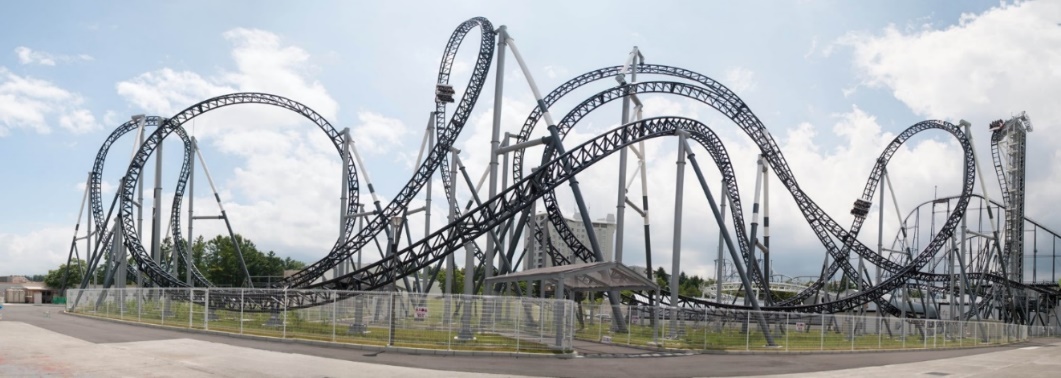 Using the work-energy theorem and considering the work done by friction along the roller coaster path, student teams mathematically verify that their designs are functional—that is, a marble must be able to go through the entire path of the roller coaster, beginning and ending with velocity equal to zero. Then students build physical models to test that their designs really work. Deliverables: 1) calculations and graphs in Excel, 2) a presentation-report including the design process and calculations that verify design functionality, and 3) working physical roller coaster model.Engineering Challenge Project GuidelinesWork in groups of three or four.Design a roller coaster path using at least five differentiable functions. Parabolas are suggested because the standard form equation allows you to place the vertex at the desired height and translate them easily. The challenge is to join the parabolas, one upward-opening and one downward-opening, such that the new curve is differentiable at the joint point.Your design dimensions must be appropriate to the flexibility of the material you use to build the model; foam pipe insulation with 1.5-inch external and 0.5-inch internal diameters. That means, no very sharp curves or loops.Use the velocity formula obtained from the work-energy theorem applied to a body rolling on an incline with friction to determine the maximum height a marble will reach in the upward-opening parabolas. Then the vertices of the downward-opening parabolas may be defined based on this maximum height. Use this formula to mathematically support the efficiency of your design: velocity along the path must be more than zero. Use an Excel spreadsheet to compute the necessary calculations.The conditions for this project are: initial marble’s velocity at the beginning of the path equals zero, final velocity at the end of the path also must be zero (or almost). Your design must be efficient enough that the initial potential energy of the body (marble) is enough to make it complete through the entire path.Graph the piecewise function defining your designed path, and the calculated velocities along the path. Build a physical model using the foam pipe insulation. Your model must match your design dimensions.To hold your physical model, use a cardboard backing, masking tape and vinyl supports (see the Appendix). Make sure the marble you use has a diameter that is less than the internal diameter of the pipe insulation. You may use different materials, but inform the teacher before making any changes/additions.Test your model at least 10 times and record the results. Make conclusions about your design and model. 
Is the model behaving as expected? If not, why? What were the failures? How did you solve them? Create a slideshow (or video) to present the different steps of your work: design process, calculations done, construction and model built. This report must include overall analysis of the work done, problems found, and conclusions. See the checklist and rubrics below.Make a class presentation of your results and constructed/tested model.Additional ResourcesCalculusLarson, Ron, Edwards, Bruce, and Hostetler, Robert P. Calculus of a Single Variable. Eighth Edition. Boston, MA: Houghton-Mifflin, 2006.Briggs, William L., Cochran, Lyle, and Gillett, Bernard. Calculus AP Edition. Upper Saddle River, NJ: Pearson Education, 2014.PhysicsYoung, Hugh D., & Freedman, Roger. University Physics with Modern Physics.14th Edition, Pearson, 2016.Harris, Benson. University Physics. Second Edition, John Wiley & Sons, Inc., 1995.Alonso, Marcelo, & Edward, Finn. Fundamental University Physics, Volume 1 Mechanics. Addison-Wesley, 1966 (Spanish version: Fisica Volumen 1, Mecanica. Fondo Educativo Interamericano, 1976).Halliday, David, & Resnick, Robert. Physics, Parts 1 and 2 Combined. Second Edition. John Wiley & Sons, Inc., 1966 (Spanish version: Fisica, Edicion Combinada Partes I y II, CECSA, Tercera Edicion, 1976).General MathematicsDemana, Franklin, et al. Precalculus, Graphical, Numerical, Algebraic. Second Edition. Pearson, 2016.Pownal, Malcom. Functions and Graphs, Calculus Preparatory Mathematics, Prentice-Hall, 1983.Excel and PowerPointExcel: Get Started with Formulas and Functions. Microsoft Office Support. https://support.office.com/en-us/article/Get-Started-with-Formulas-and-Functions-e0b10c56-700c-4961-a7b2-a0fc5866735e Tips for Making Effective PowerPoint Presentations. May 28, 2009. National Conference of State Legislatures. http://www.ncsl.org/legislators-staff/legislative-staff/legislative-staff-coordinating-committee/tips-for-making-effective-powerpoint-presentations.aspx Microsoft PowerPoint Tutorials. Electric Teacher. http://www.electricteacher.com/tutorial3.htm Project SupportAP Calculus First Semester Project online tutorial for students at Sophia:
https://www.sophia.org/playlists/ap-calculus-first-semester-project, on the following topics:Friction concepts and solutions for the problem of a body rolling on a surface with frictionRotational kinematics and dynamicsPiecewise differentiable functionsRoller CoastersBrooks, Meade. Physics Concepts in Action | Physics Roller Coaster. 2014. Collin College, Frisco, TX. http://iws.collin.edu/mbrooks/student%20research/projects/Rollercoaster%20Simulation/index.html Roller Coaster Physics. Real-World Physics Problems.com. http://www.real-world-physics-problems.com/roller-coaster-physics.html How Do Roller Coasters Work? Wonder of the Day #1239. Physical Science, Science, Wonderopolis.org. National Center for Families Learning. http://wonderopolis.org/wonder/how-do-roller-coasters-work Sastamoinen, Shawna. Roller Coaster Physics: The Science Behind the Thrills. 2002. Physics 211X, University of Alaska Fairbanks. http://ffden-2.phys.uaf.edu/211_fall2002.web.dir/shawna_sastamoinen/Roller_Coasters.htm In-Class Results Presentation Grading RubricAppendix: Suggested Materials for Physical Roller Coaster ModelFor this project, it is recommended that you build the rollercoaster model using inexpensive materials that are easy to work with. Other materials than those suggested below may be used, but notify the teacher in advance. The following materials can be found in hardware and craft supply stores such as Home Depot, Lowes, Office Depot, Hobby Lobby or Michaels.Suggested fabrication materials:foam pipe wrap insulation, Tubolit ½-in x 6-ftvinyl bullnose archway corner bead, ¾-in x 10-ftcorrugated cardboard or plastic sheets, 3 x 4-ft size1-inch masking tapeglass marblesAdditional tools and resources:yardstick or 1-m ruler with inch-scale markingsscissors, utility knife, super glue(optional) pegboard, 2 x 4-ft, to use as a mat to easily draw points on cardboard sheet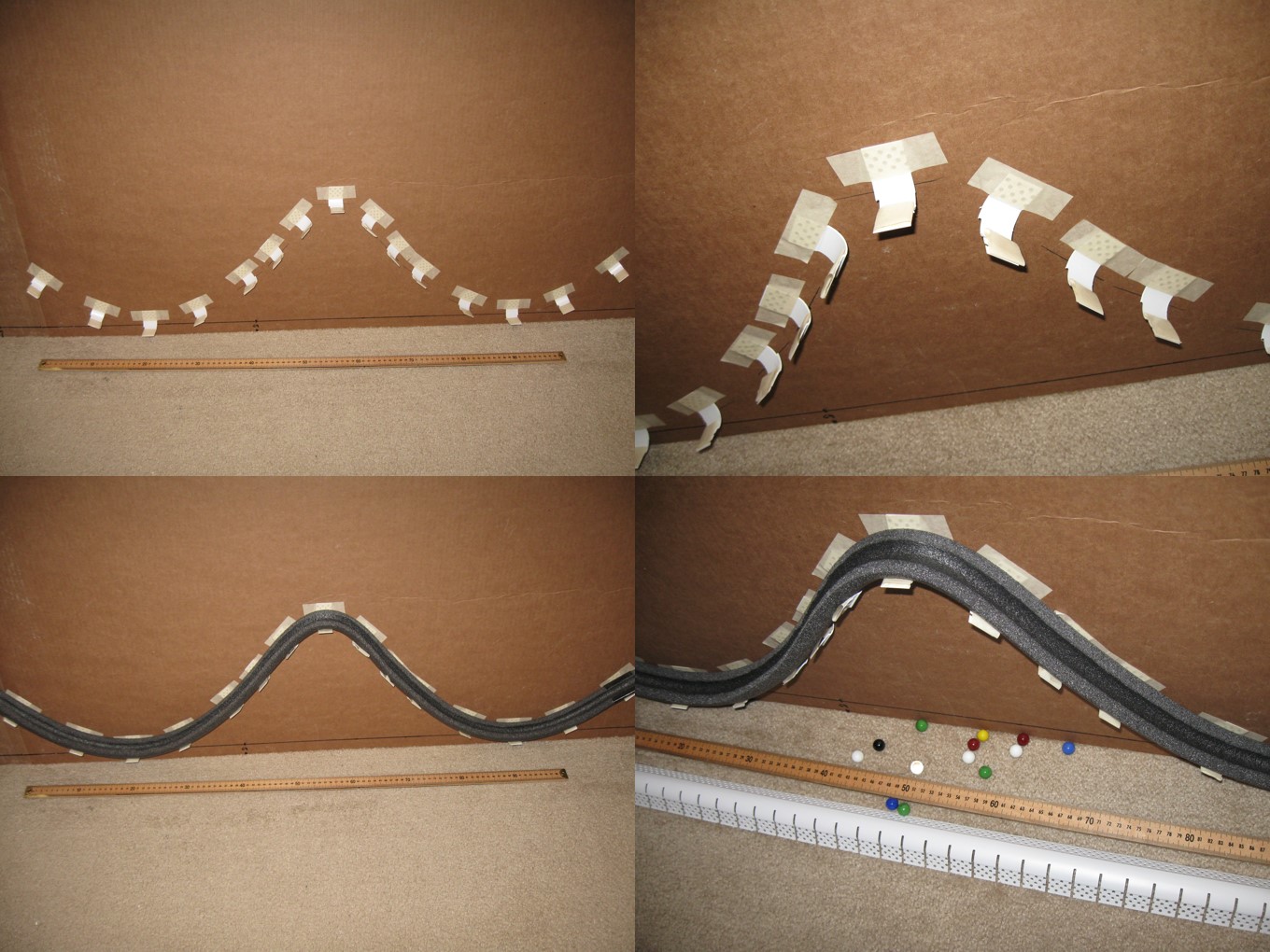 ChecklistFinal Project Results Presentation-Report Grading RubricFinal Project Results Presentation-Report Grading RubricFinal Project Results Presentation-Report Grading RubricFinal Project Results Presentation-Report Grading RubricBelow StandardMeets StandardAbove StandardProject Title, Student NamesIncomplete or missing project name, student names, and/or dateProject name, student names, and date displayedProfessional text/graphics on title slideProject name, student names, date displayedPleasing graphic and or animationBackground musicProject DescriptionMissing or incomplete outline of the project objective Missing or incomplete outline of the procedures and resources usedMissing or incomplete outline of obtained results Correct description of project objective Correct outline of the procedures and resources usedCorrect summary of obtained resultsCorrect description of project objectiveCorrect outline of the procedures and resources usedCorrect summary of obtained resultsFigures/images that help understanding Eye-catching slide format and/or animationsRoller Coaster Path DesignIncomplete or missing description of the differentiable functions used to create the piecewise pathFewer than 5 differentiable functions used to create the piecewise path Incomplete or missing process used to create the pricewise path from the differential functionsIncomplete or missing final functional expression for the piecewise pathIncomplete or missing roller coaster path graphText incorrectly formatted, labeled or separatedText difficult to read (font size < 24, color not enough contrast with slide background) Complete description of the differentiable functions used to create the piecewise pathAt least five differentiable functions used to create the piecewise pathComplete process used to create the pricewise path from the differential functionsComplete final functional expression for the piecewise pathComplete and well-formatted roller coaster path graphText formatted, clearly labeled and separatedText easy to read (font size > 24, color good contrast with background color Complete description of the differentiable functions used to create the piecewise pathAt least five differentiable functions used to create the piecewise pathComplete process used to create the pricewise path from the differential functionsComplete final functional expression for the piecewise pathComplete and well-formatted roller coaster path graphText formatted, clearly labeled and separatedText easy to read (font size > 24, font color good contrast with background color)Eye-catching slide format and animationsMathematical Design Tested Using the Work-Energy TheoremIncomplete or missing description of the analysis of the roller coaster path functionality using the work-energy theoremIncorrect or missing mathematical expression used in the project for the work-energy theoremIncomplete or missing graphs of the velocity of the body, friction coefficient, and friction force along the piecewise pathComplete description of the analysis of the roller coaster path functionality using the work-energy theoremCorrect mathematical expression used in the project for the work-energy theoremAxes correctly formatted and labeledComplete graph set of the velocity of the body, friction coefficient, and friction force along the piecewise pathGraph titles included and easy to readGraph colors with good contrastComplete description of the analysis of the roller coaster path functionality using the work-energy theoremCorrect mathematical expression used in the project for the work-energy theoremAxes correctly formatted and labeledComplete graph set of the velocity of the body, friction coefficient, and friction force along the piecewise pathGraph titles included and easy to readGraph colors with good contrastEye-catching slide format and animations.Below StandardMeets StandardAbove StandardPrototype’s Construction Process and Final PrototypeIncomplete or missing construction process descriptionIncomplete or missing materials list for building the physical prototypeNo photo of the final prototypeMissing/incorrect prototype scale factor Missing/incomplete analysis of the accuracy of the mathematical model and prototypeText difficult to read (font size <24, font color not enough contrast with slide background) Complete construction process descriptionComplete materials list for building the physical prototypePhoto of the final prototypeCorrect prototype scale factor provided Analysis of the accuracy of the mathematical model and prototype Text easy to read (font size >24, font color contrasts with background color)Complete construction process descriptionComplete materials list for building the physical prototypeSeveral photos show the final prototype and the construction processCorrect prototype scale factor providedAnalysis of the accuracy of the mathematical model and prototype Text formatted, clearly labeled and separatedText displayed easy to read (font size >24, font color contrasts with background color)Eye-catching slide format and animationsPrototype TestsMissing or incomplete prototype testsFewer than 10 tests runIncomplete/missing testing results obtainedIncomplete/missing test conclusionsIncomplete/missing analysis of observed deviations in the prototype behavior and the expected behaviorText difficult to readText colors difficult to seeComplete prototype testsAt least 10 tests runComplete testing results obtainedTests conclusions providedAnalysis of observed deviations in the prototype behavior and expected behaviorText easy to read (font size >24, font color contrasts with background color)Complete prototype tests10 or more tests runComplete testing results obtainedTests conclusions providedAnalysis of observed deviations in the prototype behavior and expected behaviorText formatted, clearly labeled and separatedText displayed easy to read (font size >24, font color contrasts with background color)Eye-catching slide format and animations. Roller Coaster Prototype ConstructionUnfinished roller coaster prototype, not fully functional and/or missingPrototype shape does not match original designPrototype built at incorrect scaleFinished and fully functional prototype Prototype shape matches original design Prototype built to correct scaleNeat and tidy prototype finishingFinished and fully functional prototype Prototype shape matches original designPrototype built to correct scaleNeat and tidy prototype finishingArtistic touches in prototype finishingProject Conclusions, and Bibliography-ReferencesMissing, incomplete or incorrect conclusionsConclusions missing or poorly done in problem context Missing/incomplete references and source materials list; poorly presentedCorrect conclusions, procedures and resultsConclusions completed in problem contextComplete references/source materials that are professionally presentedCorrect conclusions, procedures and resultsConclusions completed in problem contextComplete references/source materials that are professionally presentedEye-catching slide formats, animations and figures that aid in audience understanding UnprofessionalNearly ProfessionalProfessionalBody LanguageSight not on the audienceReads from notes or slidesLacks confidence during the entire presentationDistracting, unnatural movements or gestures (fidgeting or nervous)Some audience eye contact Sometimes reads from notes or slides Some confidence and poise (but still appears nervous)Some movement and gestures Eye contact with audienceLittle or no reading from slides or notesLooks confident during the entire presentation Natural movements, gesturesVoiceSpeaks too softly to be understood and/or heardSpeaks too quickly or slowlyFrequently uses words or sounds like: Okay, so…, you know…, uh, umm, I mean…Does not use correct technical language or formal EnglishSpeaks clearly most of the timeSometimes speaks too quickly or slowlySpeaks loudly enough for most of the audienceOccasionally uses words or sounds like: Okay, so…, you know…, uh, umm, I mean…Uses correct technical language or formal English most of the presentation Speaks clearly during the entire presentationSpeaks at uniform volume, and at a normal pace, not too quickly or slowlySpeaks loudly enough for everyone to hearRarely or never uses words or sounds like: Okay, so…, you know…, uh, umm, I mean…Uses correct technical language or formal English during the entire presentationOverall PresentationNo main idea present, wrong, or incompleteIdeas presented in a wrong and/or illogical sequence Missing important steps in the development Missing, incorrect or incomplete introduction and/or conclusion, Poor presentation time managementIncorrect answers to questionsMain idea present, but not proficiently explainedIdeas presented in a logical order but not proficiently connected or missing important pointsIntroduction and conclusion, present but are not effectivePresentation completed in the allotted time, but time not proficiently distributed over topics or ideasCorrectly answered most questions, and in contextMain idea presented in a clear and effective wayIdeas presented in a logical order, emphasizing main points, and in context Effective introduction and conclusionPresentation completed in the allotted time, and time proficiently distributed over topics or ideas Correctly answered questions, and in context; also enriched answers with relevant info and/or pertinent examplesStudents LookWearing inappropriate clothes for the occasionWearing semi-formal clothesWearing appropriate clothes for the occasion, as if for a professional job interview